«ИНФОРМАЦИОННЫЙ ВЕСТНИК УСВЯТСКОГО СЕЛЬСКОГО ПОСЕЛЕНИЯ»№12 (39)                                                                                         « 09 » ноября   2020 годУчредитель и редакция                              Редактор                Адрес редакции и издателя               Тираж      Цена Совет депутатов Усвятского сельского       Панскова                 215722  д.Усвятье , пер. Парковый      10 экз.      Бесплатно поселения Дорогобужского района             Галина                    Дорогобужский район Смоленской области                                     Анатольевна           Смоленская областьАдминистрация Усвятского сельского                                         Администрация поселения Дорогобужского района Смоленской области.                                                                                                                 Выходит не реже 1 раза в квартал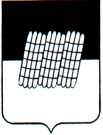 СОВЕТ ДЕПУТАТОВ УСВЯТСКОГО СЕЛЬСКОГО ПОСЕЛЕНИЯДОРОГОБУЖСКОГО  РАЙОНА СМОЛЕНСКОЙ ОБЛАСТИР Е Ш Е Н И Е     от  «05» ноября  2020 г                                                                               № 19О внесении изменений в Положение о бюджетном процессе в муниципальном образовании Усвятское сельское поселение Дорогобужского района Смоленской области  Руководствуясь Федеральным законом от 12.11.2019 г. № 367 – ФЗ «О приостановлении действия отдельных положений Бюджетного кодекса Российской Федерации и установлении особенностей исполнения бюджетов бюджетной системы Российской Федерации в 2020 году» и областным законом от 28 мая 2008 № 65-з «О бюджетном процессе в Смоленской области», Уставом  Усвятского сельского поселения Дорогобужского района Смоленской области, заслушав и обсудив информацию специалиста 1 категории Р.И. Панёвой, рассмотрев решение постоянной комиссии по бюджету, финансовой и налоговой политике, по вопросам муниципального имущества, Совет депутатов Усвятского сельского поселения Дорогобужского района Смоленской областиР Е Ш И Л :1. Внести в Положение о бюджетном процессе в муниципальном образовании Усвятское сельское поселение Дорогобужского района Смоленской области, утвержденное решением Совета депутатов Усвятского сельского поселения Дорогобужского района Смоленской области от 15.10.2018 № 27 «Об утверждении Положения о бюджетном процессе в муниципальном образовании Усвятское сельское поселение Дорогобужского района Смоленской области» следующие изменения:1) в части 2 статьи 7:а) пункт 12 признать утратившим силу;б) пункты 13-21 соответственно считать пунктами 12-20;2) часть 3 статьи 8 признать утратившей силу;3) подпункт 10 пункта 2.2. части 2 статьи 13 изложить в следующей редакции:«10) Программа муниципальных гарантий Усвятского сельского поселения Дорогобужского района Смоленской области в валюте Российской Федерации на очередной финансовый год и плановый период;».2. Приостановить до 1 января 2021 года действие пункта 1 статьи 8 (в части срока) Положения о бюджетном процессе в муниципальном образовании Усвятское сельское поселение Дорогобужского района Смоленской области, утвержденное решением Совета депутатов Усвятского сельского поселения Дорогобужского района Смоленской области от 15.10.2018 № 27 «Об утверждении Положения о бюджетном процессе в муниципальном образовании Усвятское сельское поселение Дорогобужского района Смоленской области» 3. Настоящее решение  вступает  в силу со дня его официального опубликования, за исключением положений, для которых установлены иные сроки вступления их в силу. 4. Подпункт 2) пункта 1настоящего решения вступает в силу с 1 января 2021 года.           5. Настоящее решение опубликовать в печатном средстве «Информационный вестник Усвятского сельского поселения».Глава муниципального образования                            Усвятское сельское поселениеДорогобужского района Смоленской области		                                                       Л.П. Павликов